Maria Mañeru: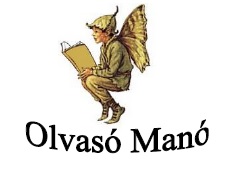 A sivatagi expedícióAz expedíció melyik helyszínére utalnak a következő szavak?Teraszos építésű templom, Anubisz és Hathor kápolnája, az istennő fejével díszített oszlopok, öntöző medencék, dombormű egy expedícióról: ………………………………………………Burjánzó növényzet, pálmaerdő, több korszak leletei együtt, az arany és az elefántcsont egyik legfontosabb kereskedelmi útvonalán fekszik: …………………………………………………Homokvihar, rózsaszín kövekből épült házak, hatalmas templom oszlopcsarnokkal, furcsa jelekkel teleírt falak, fotóstúdió, mobiltelefon, rajz: ……………………………………………Miért fontosak az 1. kérdés megoldásai, a helyszínek a történetben? Magyarázd meg egy-két mondatban!Egy kis segítség: Nílus Rózsája, bőrzacskóban fekete por, gazdagság aranyban, ezüstben, fűszerekben, ébenfában stb.1. helyszín: ………………………………………………………………………..………………………………………………………………………………………………………………...…………………………………………………………………………………………………...2. helyszín: …………………………………….………………………………………..............…………………………………………………………………………………………………...…………………………………………………………………………………………………...3. helyszín: ……………………………………………………………………………………...…………………………………………………………………………………………………...…………………………………………………………………………………………………...Betartotta-e ígéretét Morgan és a Mindentudók csapata? Válaszodat röviden magyarázd is meg!…………………………………………………………………………………………………...…………………………………………………………………………………………………...Neved, e-mail címed: ……………………………………………………………………………Iskolád, osztályod: ………………………………………………………………………………Lakcímed: ……………………………………………………………………………………….